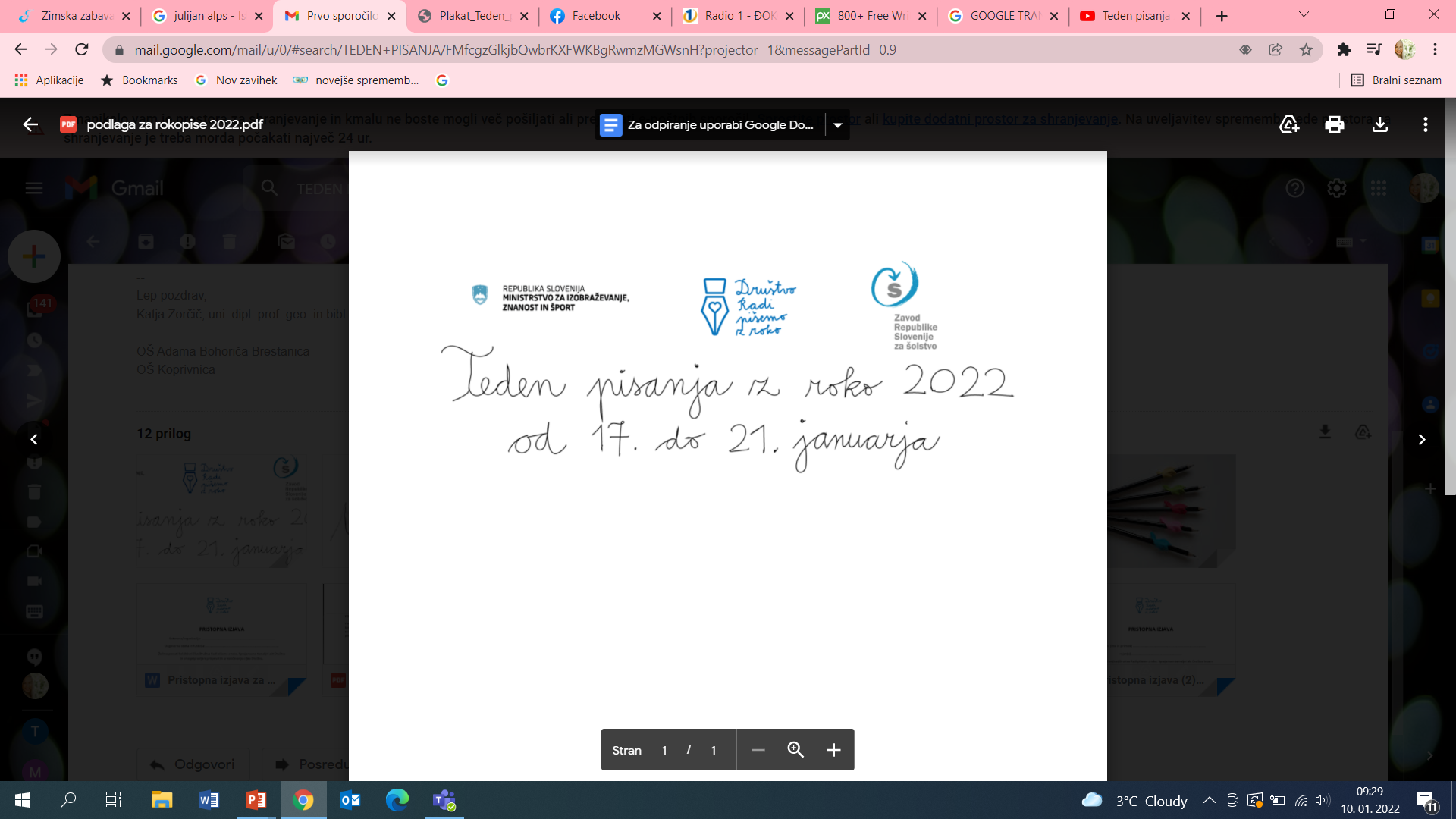 TEDEN PISANJA Z ROKO NA OSNOVNI ŠOLI KOPRIVNICANa Osnovni šoli Koprivnica je v Tednu pisanja z roko sodelovalo 27 učencev in 2 učiteljici. Teden pisanja z roko smo podaljšali v mesec februar. Dejavnosti smo izvedli v obliki ur KIZ-a. V vaskem razredu (2., 4. in 8.) smo pisanju z roko namenili 2 šolski uri.Učenci so si v prvem delu ogledali video posnetek o pomembnosti pisanja z roko. Pogovorili smo se o pozitivnem vplivu pisanja z roko na ljudi. Spoznali smo ambasadorje letošnjega tedna pisanja z roko, si ogledali njihove pisave, primerjali zapise in jih komentirali. Za osvežitev spomina smo ponovili, kaj smo počeli v lanskem tednu pisanja z roko.Spoznali smo kaligrafijo in kaligrafsko pisavo, naredili pahljačo pozitivnih lastnosti in oblikovali enoten zapis »To je moja pisava.«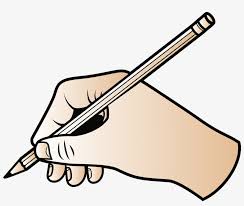 REZULTATI NAŠEGA DELA V TEDNU PISANJA Z ROKO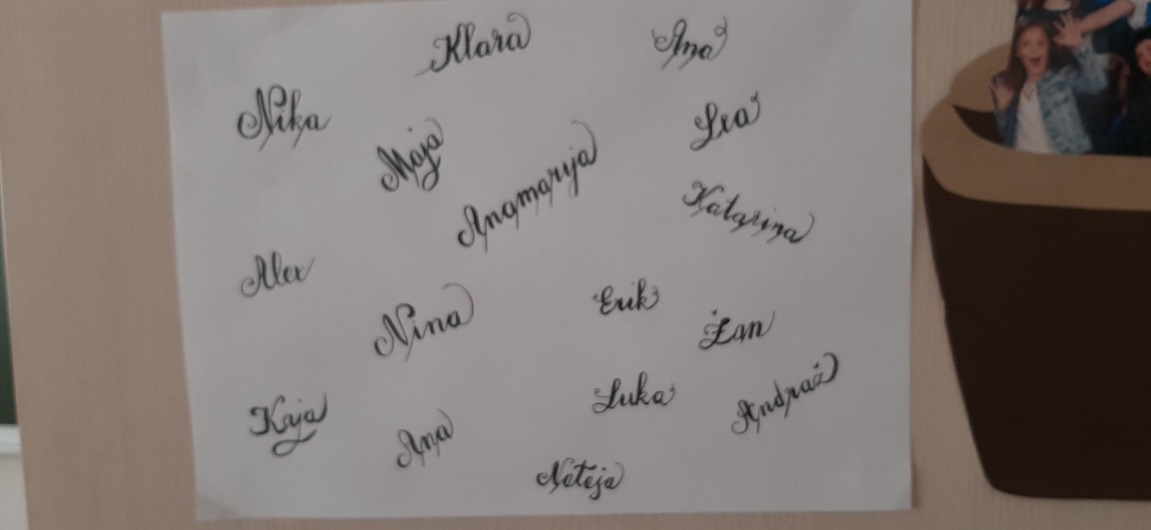 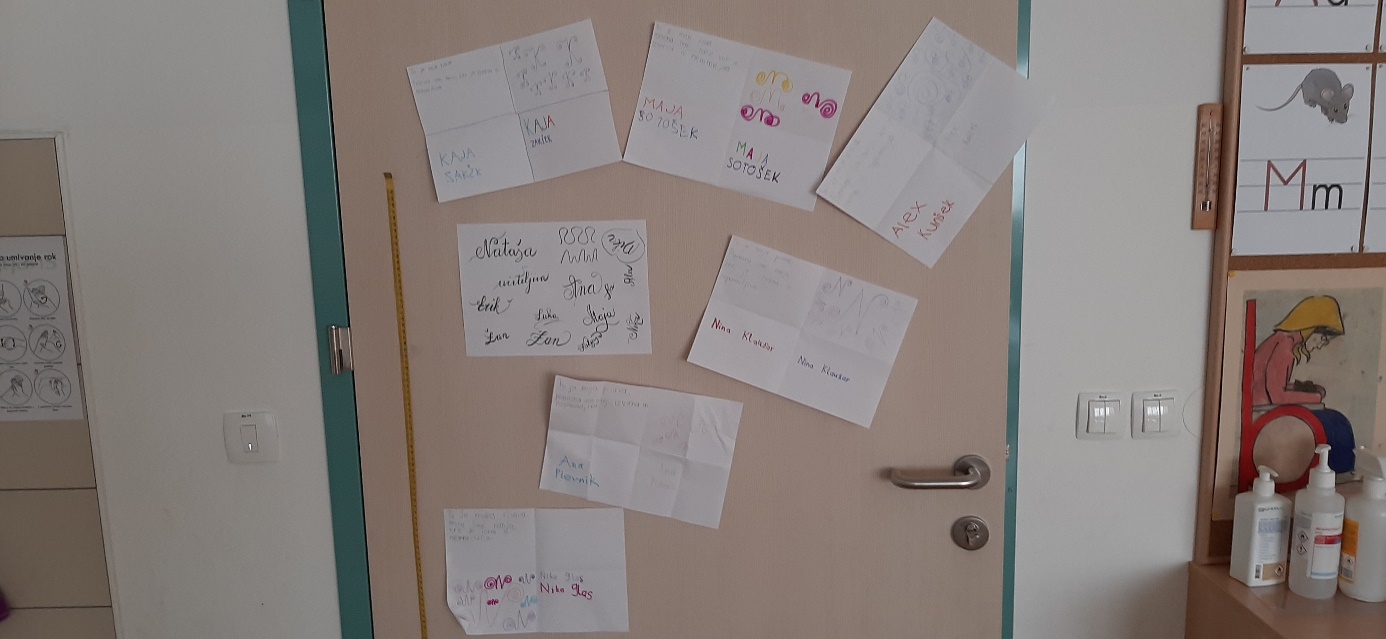 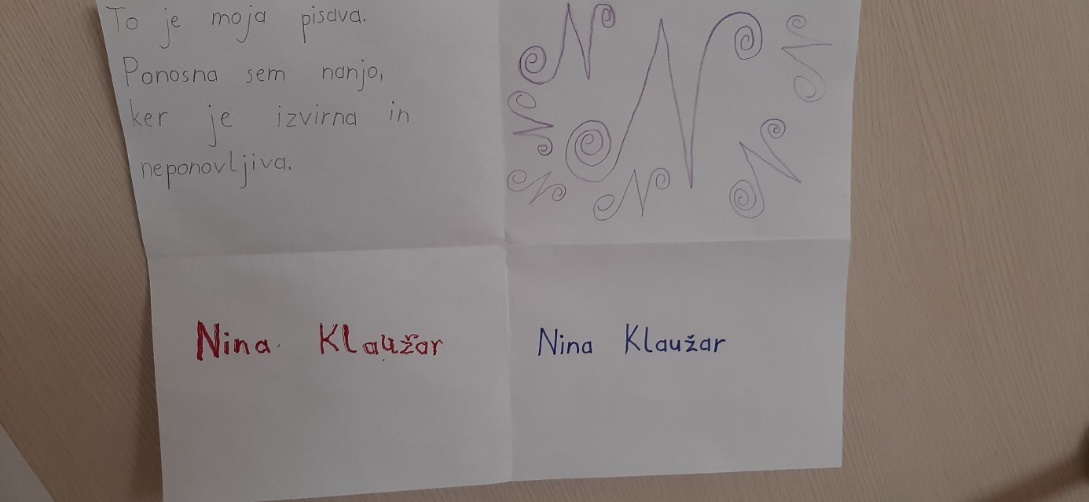 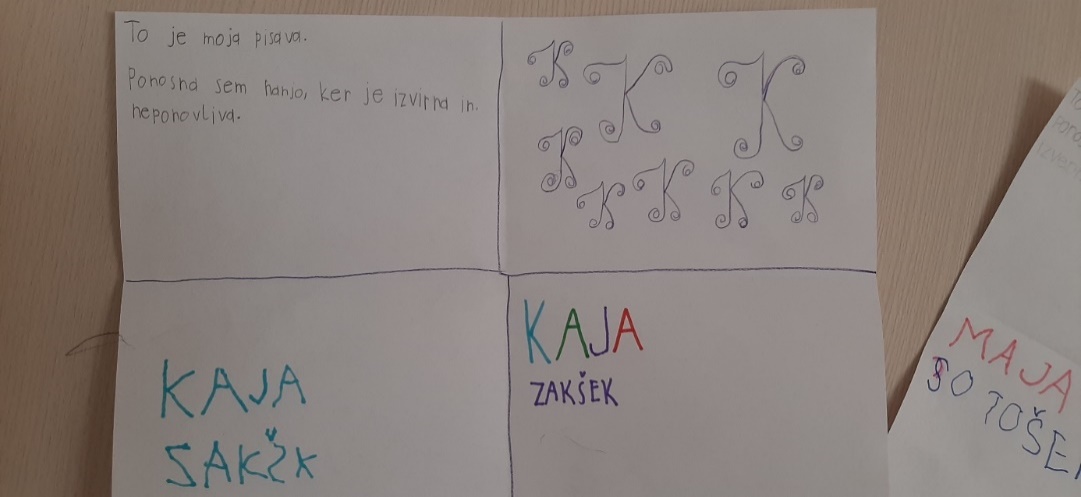 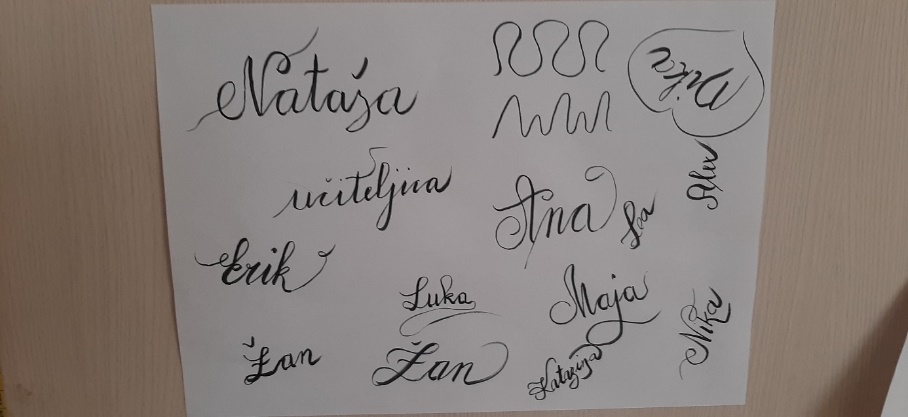 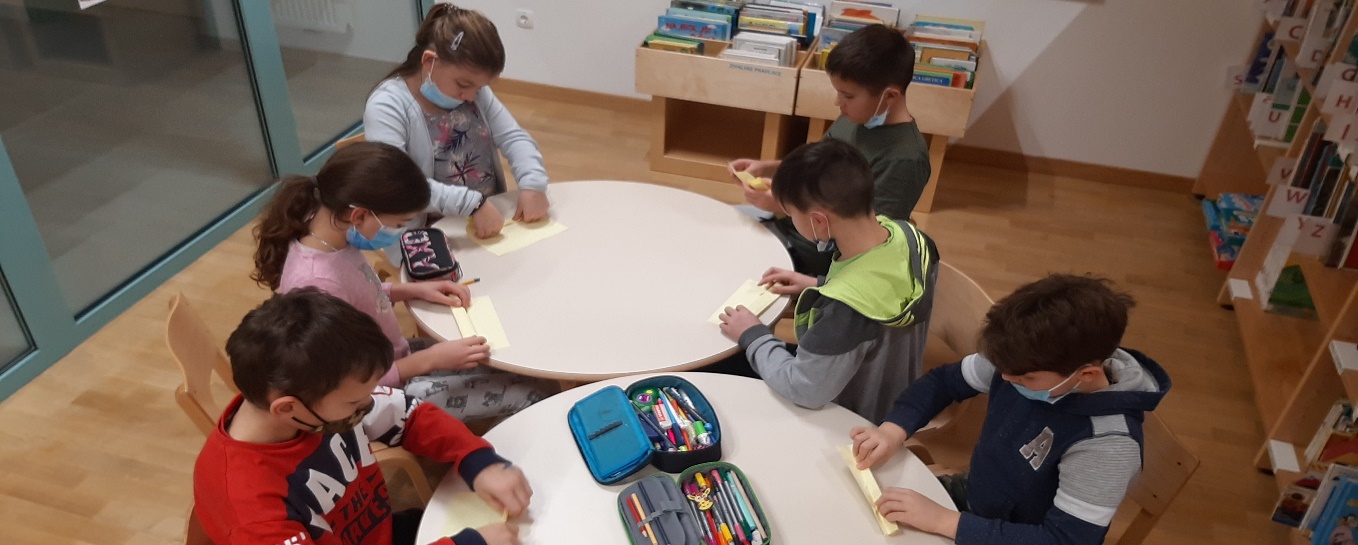 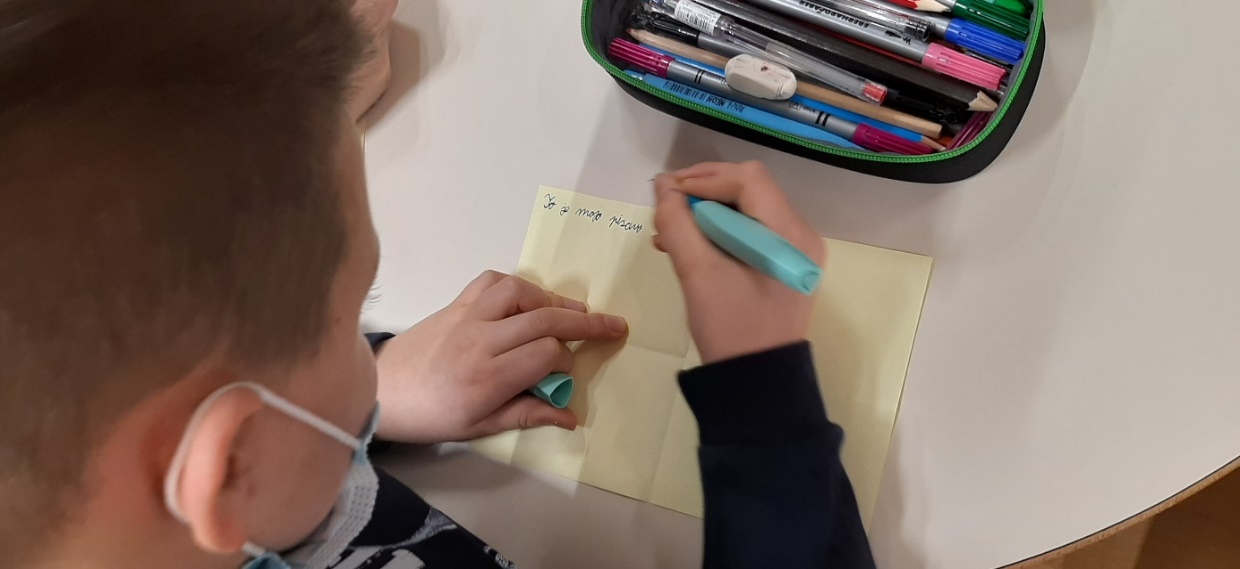 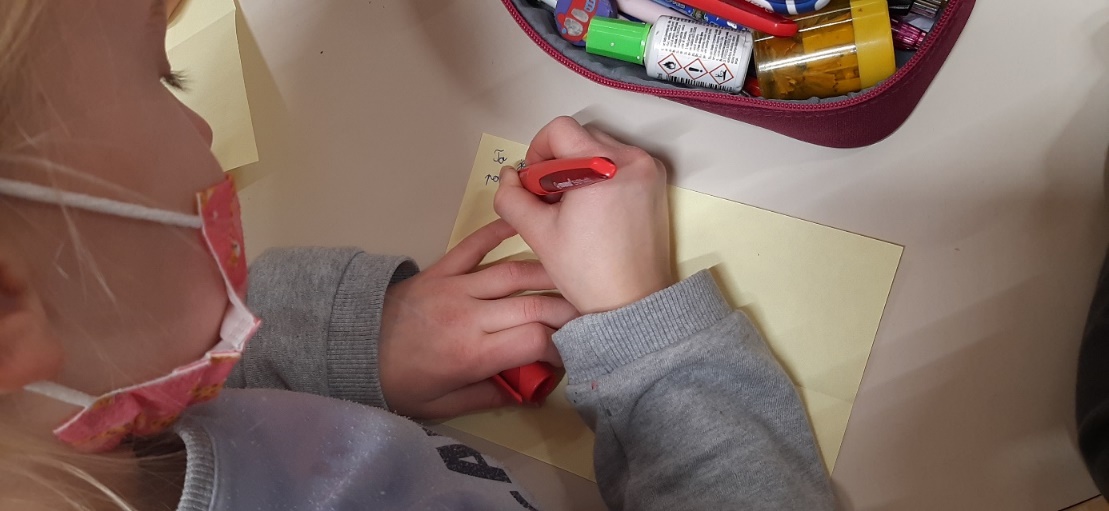 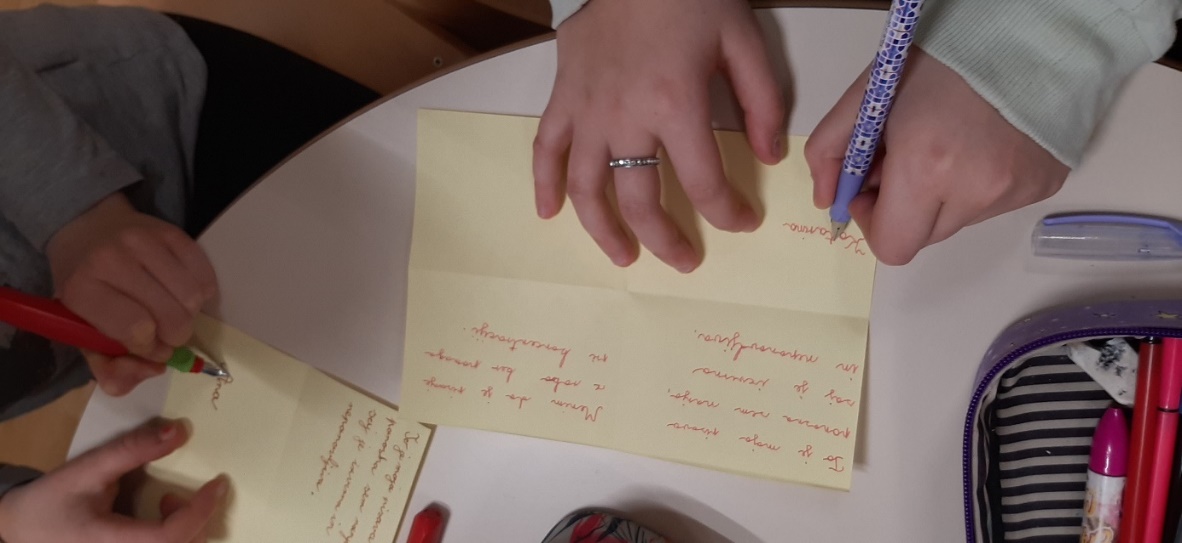 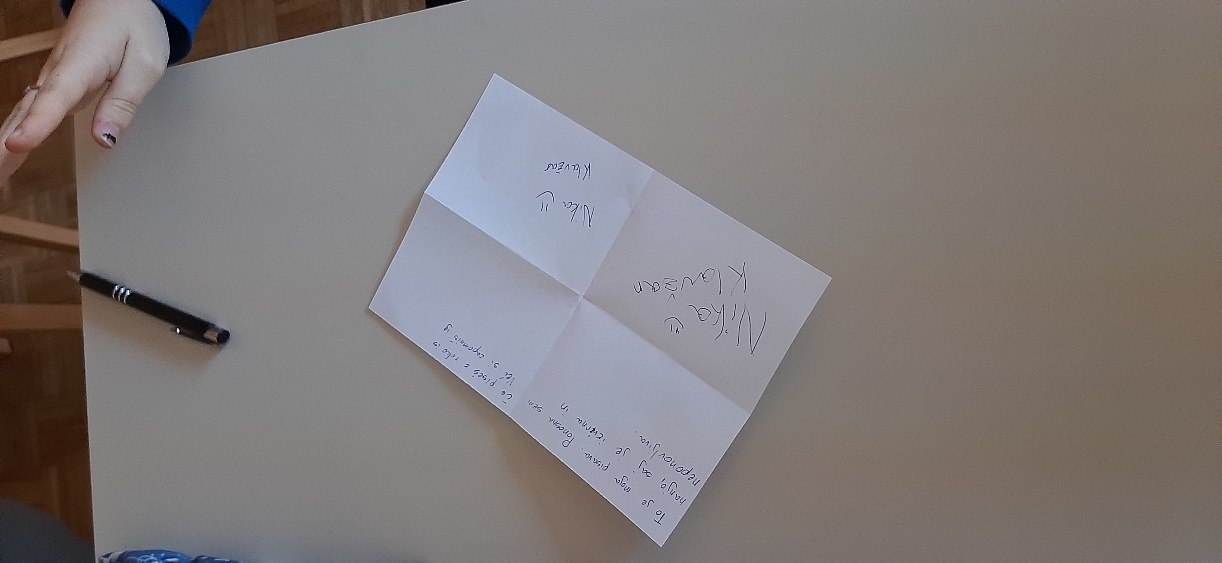 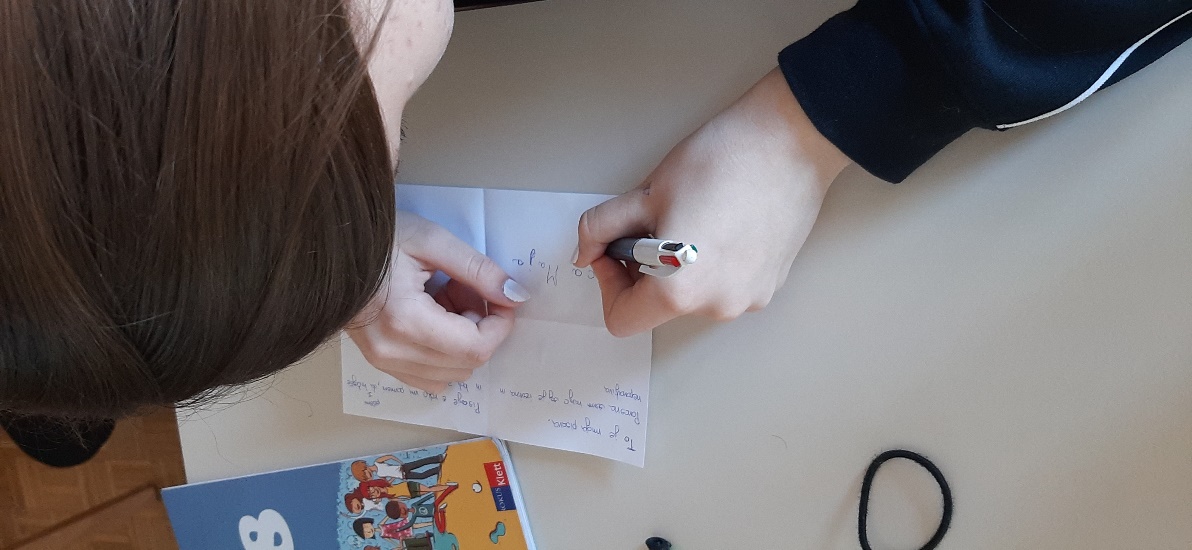 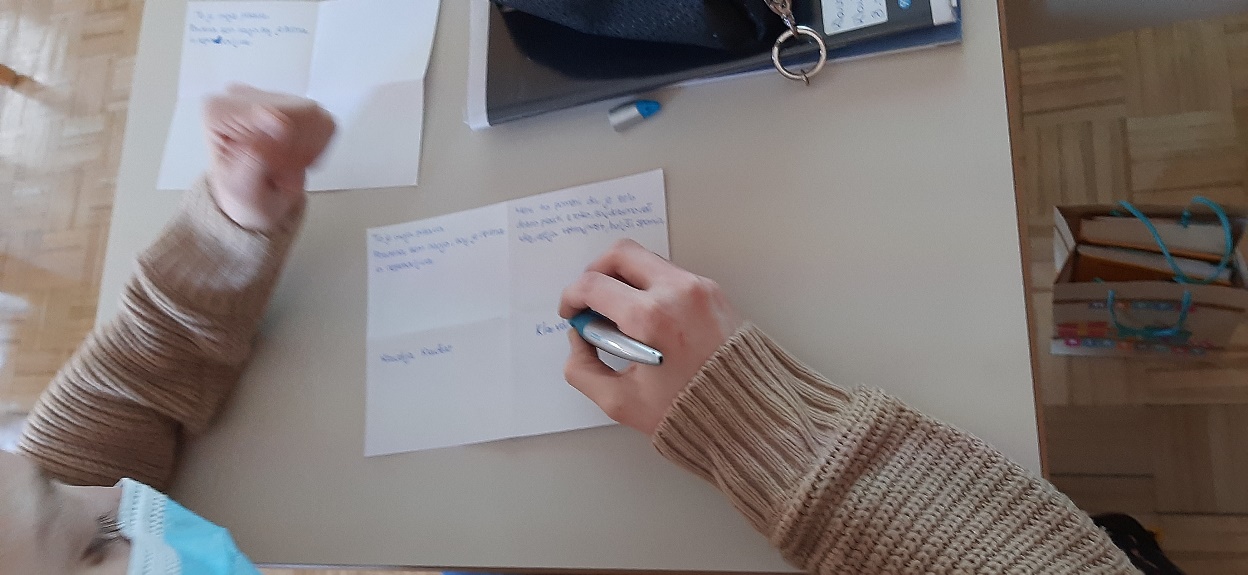 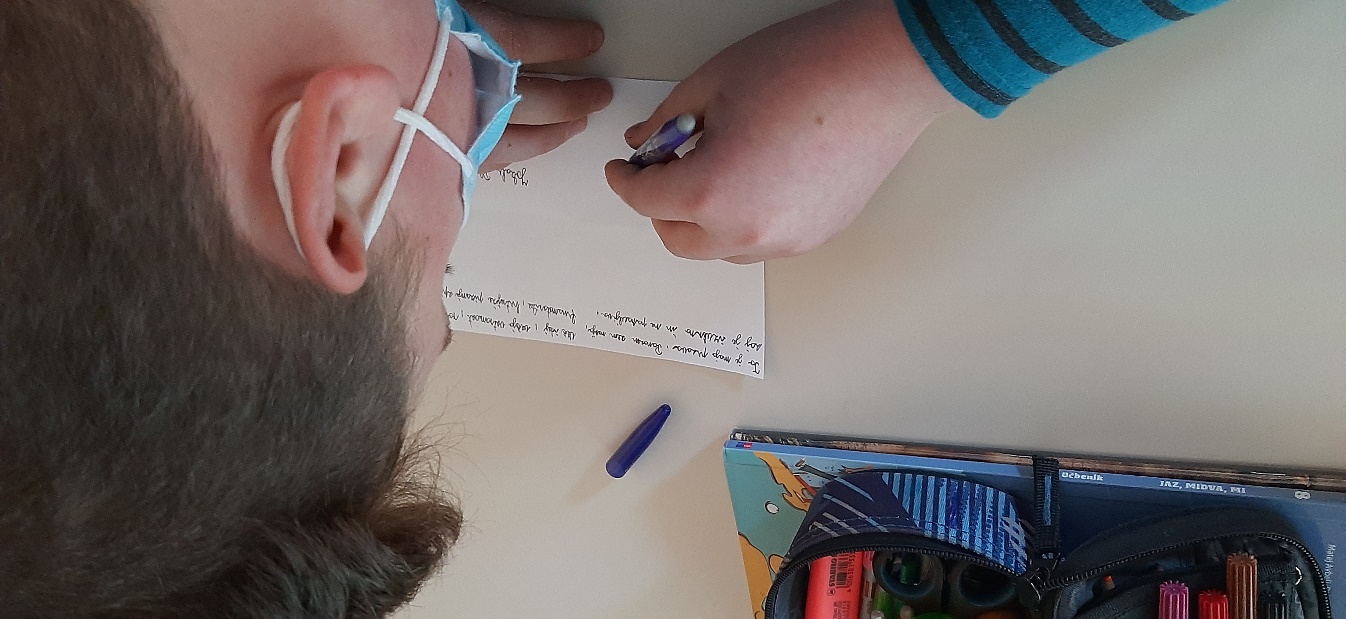 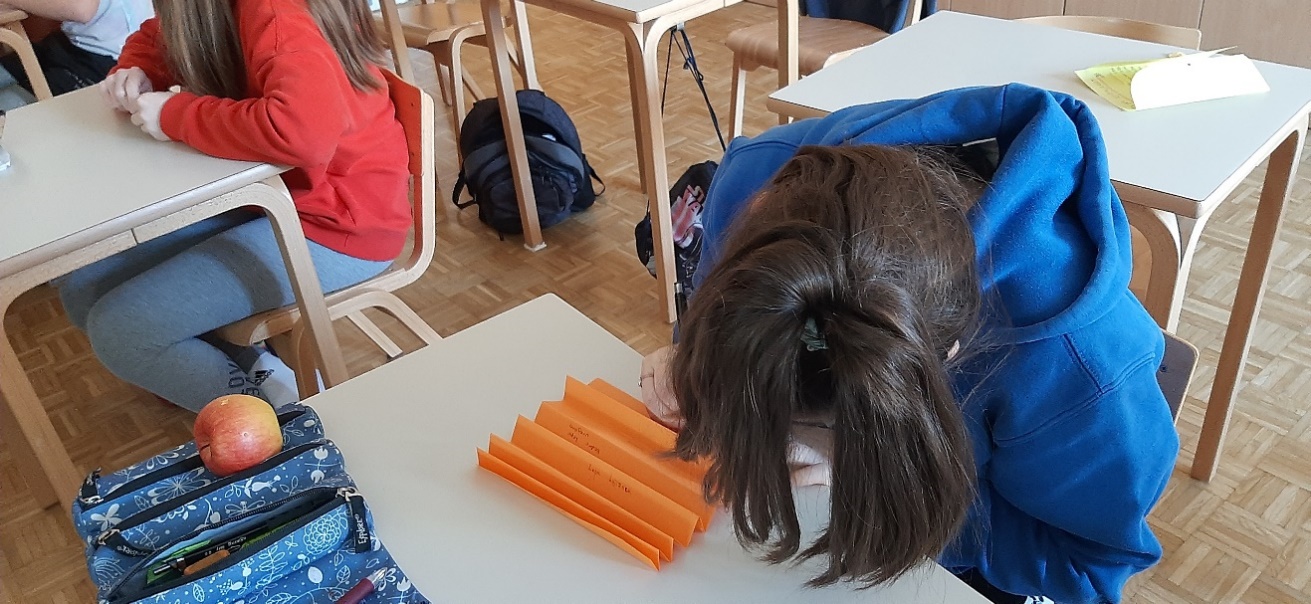 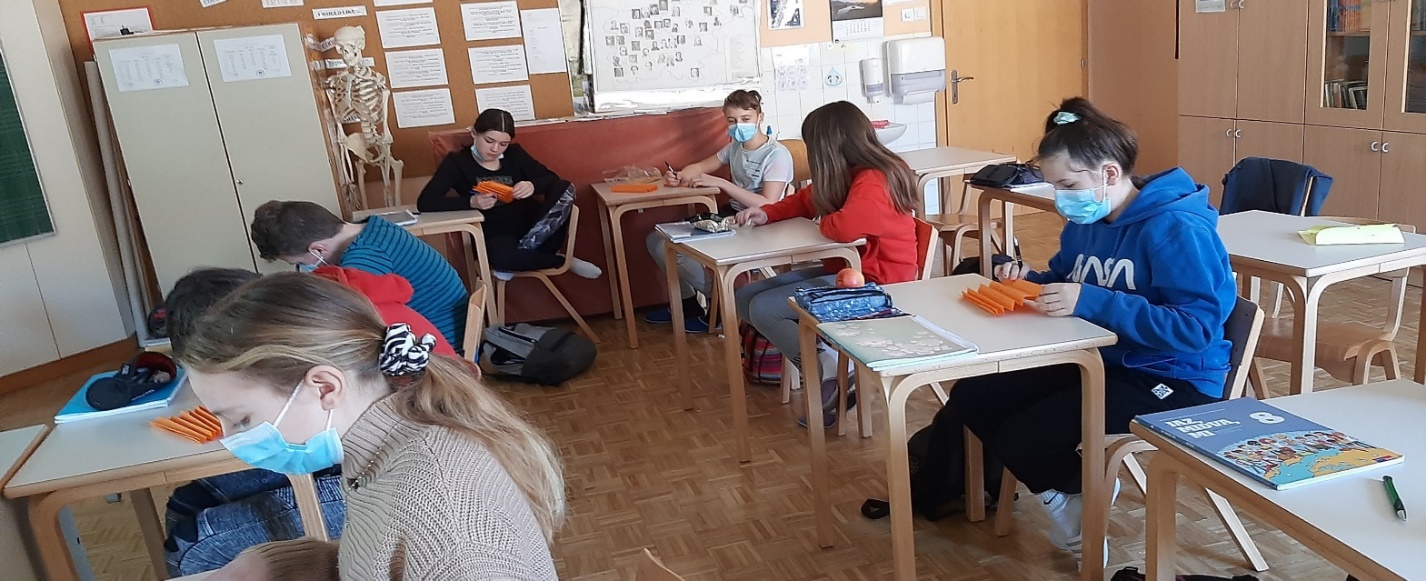 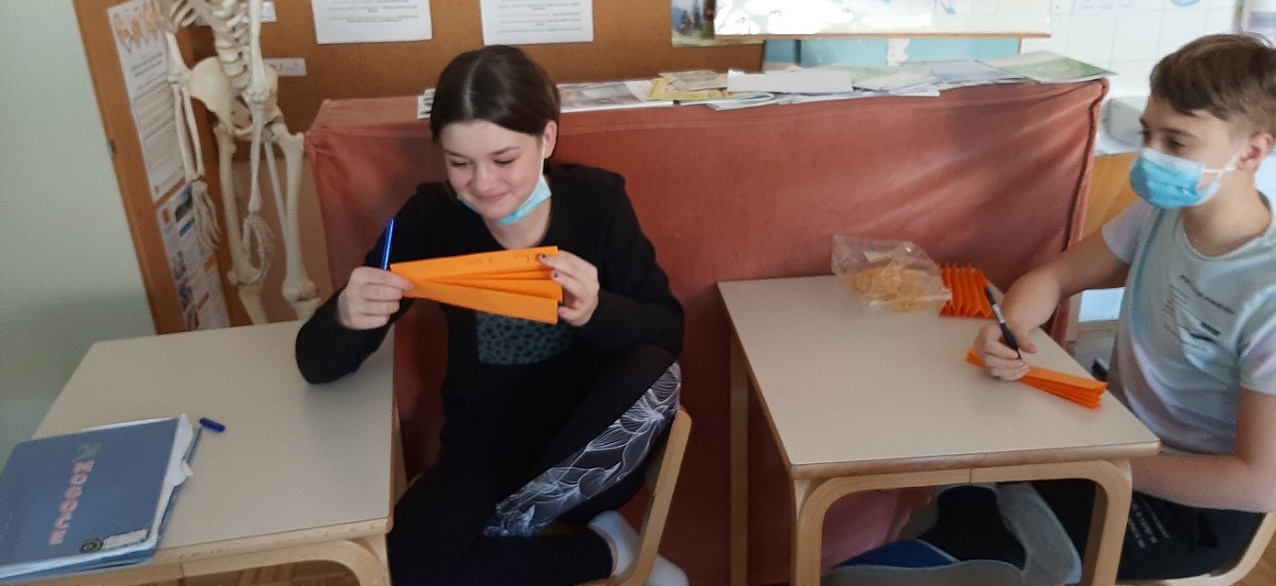 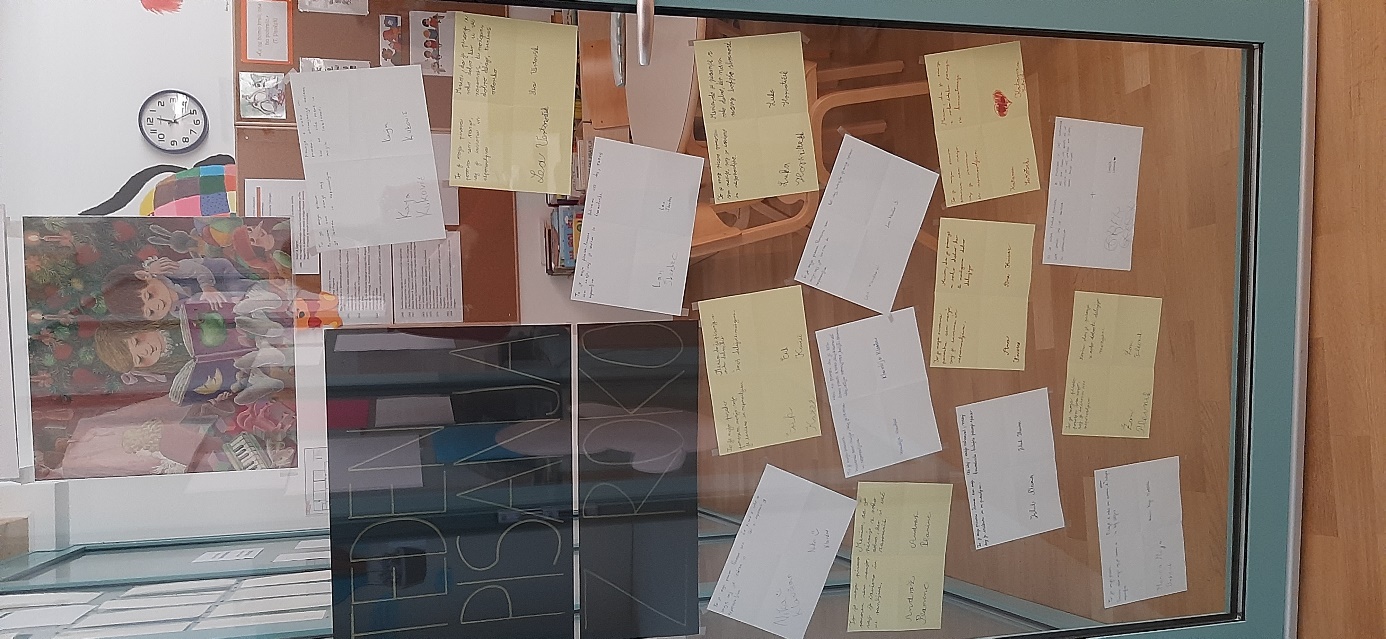 KOORDINATORICA TEDNA PISANJA Z ROKO: Katja Zorčič